2017 Grapevine Virus Meeting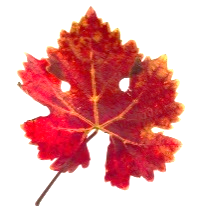 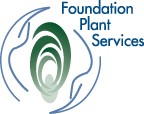 May 9-10, 2017Peter Christensen Conference Room,Trinchero Family Estates BuildingFoundation Plant Services, UC DavisMay 9 8:30 	Coffee and registration9:00	Welcome and Introductions, Deborah Golino, FPS Director9:15	OVERVIEW OF REDLEAF GRAPEVINE VIRUSESMarc Fuchs, Plant Pathology and Plant-Microbe Biology, Cornell University10:15	BreakGrapevine red blotch disease10:30	GRAPEVINE RED BLOTCH DISEASE SPREAD AND VECTOR OBSERVATIONSFrank Zalom (presenting) Department of Entomology and Nematology, UC Davis, and Mysore Sudarshana, Department of Plant Pathology, USDA-ARS, UC Davis11:00	RECENT STUDIES OF REPORTED GRBaV VECTORSCindy Preto, Department of Entomology and Nematology, UC Davis   11:30	TIMING OF RED BLOTCH FIELD TRANSMISSION IN OREGONBob Martin, USDA – ARS, Oregon State University 12:00	Lunch1:00	IMPLICATED VECTORS AND SPREAD OF GRAPEVINE RED BLOTCH-ASSOCIATED VIRUS IN OREGON VINEYARDS Danny Dalton (presenting) and Vaughn Walton, Department of Horticulture, Oregon State University1:30	HOW GRAPEVINE PHYSIOLOGY IS AFFECTED BY GRAPEVINE RED BLOTCH VIRUSS. Kaan Kurtural, Department of Viticulture and Enology, UC Davis2:00 	EFFECTS OF RED BLOTCH DISEASE ON FRUIT IN CABERNET SAUVIGNON AND CHARDONNAY GRAPEVINES	Rhonda Smith, University of California Cooperative Extension, Sonoma County 2:20 	Break 2:30 	IMPACT OF GRAPEVINE RED BLOTCH DISEASE ON GRAPE AND WINE COMPOSITION	Anita Oberholster, Department of Viticulture and Enology, UC Davis3:00	CURRENT RESEARCH ON LEAFROLL AND RED BLOTCH DISEASES AT WASHINGTON STATE UNIVERSITYNaidu Rayapati, Department of Plant Pathology, Washington State University3:30	Discussion4:00	End of SessionMay 108:00	CoffeeGrapevine leafroll disease8:30	STRATEGIES FOR MANAGING MEALYBUG VECTORS OF LEAFROLL DISEASEKent Daane, Department of Environmental Science, Policy, and Management, UC Berkeley9:00	APPLICATIONS OF SPECTROSCOPY TO AUTOMATE THE DETECTION OF GRAPEVINE LEAFROLL DISEASEMonica Cooper, UC Cooperative Extension, Napa County9:30 	SURVEY AND ANALYSIS OF GRAPEVINE LEAFROLL-ASSOCIATED VIRUS-3 GENETIC VARIANTS AND APPLICATION TOWARDS IMPROVED RT-qPCR ASSAY DESIGNMaher Al Rwahnih, Department of Plant Pathology/Foundation Plant Services, UC Davis10:00	BreakGeneral red leaf disease 10:15 	RED CANOPY DISORDERS OF UNKNOWN ETIOLOGY IN THE NORTH COAST VINEYARDSMysore Sudarshana, Department of Plant Pathology, USDA-ARS, UC Davis10:45	TITLE TO BE DETERMINEDMarc Fuchs, Plant Pathology and Plant-Microbe Biology, Cornell University11:15 	WORKING WITH WORK GROUPSKari Arnold, Department of Plant Pathology, UC Davis11:45	LEARNING FORM EXPERIENCE: A DRAFT RESEARCH/OUTREACH FRAMEWORK FOR DEALING WITH FUTURE NOVEL VIRUS OUTBREAKS IN GRAPEVINESNeil McRoberts, Department of Plant Pathology, UC Davis12:15 	Lunch